[PROJECT TITLE]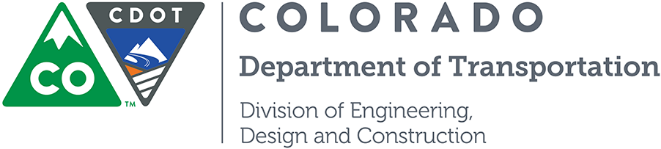 Project No. [PROJECT NUMBER][SUBACCOUNT NUMBER]Non-Conflict Of Interest/Confidentiality Statement[All members of the evaluation teams for the Statements of Qualifications and the Proposals should sign the Non-Conflict of Interest/Confidentiality Statement] I, the undersigned, a member of the Evaluation Team for the [Request for Qualifications or Request for Proposals], issued by the Colorado Department of Transportation (“CDOT”) on [MONTH DAY, YEAR] titled “[TITLE OF THE RFQ OR RFP]”, will perform the evaluation under the guidelines, procedures and requirements described in the [PROJECT TITLE] Evaluation Procedures.Further, whether I am an employee of the State of Colorado, a consultant or local agency representative assisting in the evaluation of the proposal, I represent as follows:I have a professional interest in seeing that the scoring and evaluation of the vendor responses to the [PROJECT TITLE RFQ or RFP] can be supported and defended, and that the recommendation of the Evaluation Teams will lead to the [shortlisting of the most qualified submitters or selection of the best value proposal], taking into consideration the evaluation factors set forth in the [RFQ or RFP].Except as I have disclosed in writing and in detail, I neither have nor shall I during the evaluation acquire any financial interest, direct or indirect, in any Candidate, Equity Member, or Major Non-Equity Member of the submitters’ teams, or otherwise that would conflict in any manner or degree with my evaluation responsibilities. Members of my immediate family (spouse or children) and other family members who are in my household are subject to the same restriction and disclosure requirements. For purposes of this provision, publicly traded shares in stock of any Candidates that are selected and administered by a third person, e.g. a mutual fund or retirement plan, are not subject to this restriction. Otherwise, the nature and extent of such financial interests must be disclosed by me to the Project Director.Notwithstanding my termination of employment or other later disassociation from Evaluation Team, I may not participate in the development of proposals in response to this solicitation.If I should become aware of any situation, which might arise, that could alter any of the representations above, or that might otherwise create the appearance of a conflict or other impropriety, I will notify the Project Director immediately.Name (print):_____________________________________________Title (print):______________________________________________	Signature:________________________________________________